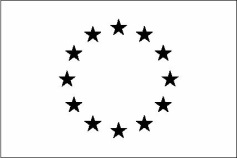 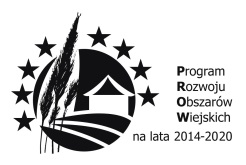 Kornowac, 22.03.2018 r.Gmina Kornowacul. Raciborska 4844-285 KornowacRI.271.1.2018.SŻODPOWIEDŹNA ZADANE PYTANIA DO SPECYFIKACJI ISTOTNYCHWARUNKÓW ZAMÓWIENIAW postępowaniu o udzielenie zamówienia publicznego w trybie przetargu nieograniczonego:PRZEBUDOWA WNĘTRZ DOMU KULTURY W ŁAŃCACH Pytanie 1W przedmiarze instalacje elektryczne – dz. 1.1, poz.2 – demontaż opraw – brak ilości opraw do demontażuOdpowiedz:Proszę o ujęcie w kosztorysie dz. 1.1, poz.2 – demontaż opraw  - 18 szt.Pytanie 2 W opisie projektu instalacji sanitarnej jest wykucie, zamurowanie i otynkowanie bruzd dla montażu rurociągów (około 120 mb instalacji wodociągowej ) - brak odpowiednich pozycji z w przedmiarze instalacje sanitarne.Odpowiedz: Proszę o ujęcie w kosztorysie pozycji: - KNNR 3 0305-01- Wykucie, zamurowanie i otynkowanie bruzd w ścianach z cegły  na zaprawie wapiennej i cementowo-wapiennej - 0,22 m3 - KNNR 3 0404-01- Wykucie i otynkowanie bruzd w konstrukcjach betonowych - 0,14 m3Pytanie 3 W przedmiarze roboty budowlane – brak pozycji dotyczących rozebrania podłogi drewnianej na salce i scenie oraz wykonania izolacji przeciwwilgociowejOdpowiedz:- Rozebranie podłogi drewnianej na salce i scenie zostanie wykonane w własnym zakresie- Proszę o ujęcie w kosztorysie pozycji: KNR 2- 020607-01 – Izolacje przeciwwilgociowe i przeciwwodne z folii polietylenowej szerokiej poziome podposadzkowe – 300, 564 m3 Pytanie 4W projekcie przewidziana jest iniekcja ścian – brak pozycji w przedmiarze robót budowlanych?Odpowiedz:Infekcja ścian zostanie wykonana w późniejszym terminie Pytanie 5Brak obmiaru dotyczącego malowania ścian – ile metrów?Odpowiedz:Proszę o ujęcie w kosztorysie w pozycji: KNR K-040201-02 - Dwukrotne malowanie powierzchni wewnętrznych - podłoży gipsowych i m2 z płyt gipsowo-kartonowych z jednokrotnym gruntowaniem – farbami akrylowymi – 959,814 m2Pytanie 6Czy załączony przedmiar na roboty budowlane jest kompletny?Odpowiedz:Proszę o ujęcie w kosztorysie, odpowiedzi  na w/w pytaniaWójt Gminy Kornowac                                                                                          /-/ Grzegorz Niestrój.